Contrôle : la table de 8Complète ces opérations.6 x 8 = 				10 x 8 = 				2 x 8 =  1 x 8 = 				4 x 8 = 				9 x 8 = Entoure les nombres qui sont dans la table de 8. (les multiples de 8)11		4		16		22		64		1424		70		56		72		7		63Complète les machines.		        X 8Calcule en utilisant le « truc » pour multiplier par 8.23 x 8 = ………………………………………………………………………………………………………………............4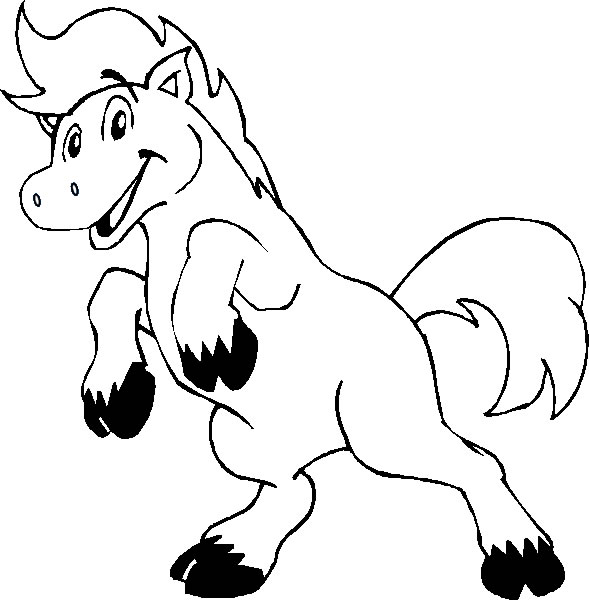 872616224